	   Sunday, September 1, 2013	   Monday, September 2, 2013	   Tuesday, September 3, 2013	   Wednesday, September 4, 2013	   Thursday, September 5, 2013	   Friday, September 6, 2013	   Saturday, September 7, 20136:00AMHome Shopping  Shopping program.6:30AMHome Shopping  Shopping program.7:00AMHome Shopping  Shopping program.7:30AMNaked City: To Dream Without Sleep (R)  A lonely woman believes everything told her by a man she has met through an escort service, then learns he is married. Is her reaction warranted? Starring HORACE MCMAHON, PAUL BURKE, HARRY BELLAVER and NANCY MALONE.PG8:30AMHome Shopping  Shopping program.9:00AMHome Shopping  Shopping program.9:30AM7TWO Sunday Movie Matinee: Jack McCall Desperado (R) (1953)  Jack McCall joins the Union Army in the Civil War, is tried as a spy and sentenced to death. Can he prove his innocence? Starring GEORGE MONTGOMERY, ANGELA STEVENS, DOUGLAS KENNEDY, JAMES SEAY and EUGENE IGLESIAS.PG  (V)11:15AMJames Martin's Brittany: Dinan (R)    **FINAL**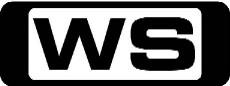 It's the last day of the road trip and James is joined by Michelin-starred chef, Daniel Galmiche, to create a knockout duck breast with lime and orange accompanied by a lardon and chicory salad.PG12:15PMGary Rhodes' Local Food Heroes: Wales (R)    Chef Gary Rhodes' quest to seek out the finest local food takes him to Wales, where he meets award- winning chef Matt Tebbutt.G1:15PMChefs: Put Your Money Where Your Mouth Is: Bel Canto (R)    Putting their reputations and their own money on the line, two celebrity chefs go head-to-head buying food, preparing dishes and selling them to diners at some of the country's most diverse restaurants.G2:15PMHome and Away Catch-Up (R) (HAW6-961-965) 'CC'    Miss Home and Away this week? Catch up on 7TWO!PG  (V,A)4:30PMMonarch of the Glen  **FROM THE BEGINNING**Archie MacDonald, the young owner of a fashionable London restaurant, is called to his ailing father’s bedside, at a lochside mansion in the Scottish Highlands. Starring ALISTAIR MACKENZIE, RICHARD BRIERS, HAMISH CLARK, SUSAN HAMPSHIRE and ALEXANDER MORTON.PG5:30PMMonarch of the Glen  Archie tries to flee back to London when a banker halts him in his tracks- he has come to foreclose on a huge loan to Glenbogle. Can Archie call on the help of his eccentric household? Starring ALISTAIR MACKENZIE, RICHARD BRIERS, HAMISH CLARK, SUSAN HAMPSHIRE and ALEXANDER MORTON.PG6:30PMThe Vicar Of Dibley: Summer (R) 'CC'  **FINAL**Water restrictions mean that Alice cannot wash her clothes and is forced to wear her Wonder Woman outfit. Starring DAWN FRENCH, GARY WALDHORN, EMMA CHAMBERS, JAMES FLEET and ROGER LLOYD-PETER.PG  (S,L)7:30PMFawlty Towers: Basil The Rat (R) 'CC'   **FINAL**Manuel's pet rat escapes just as the health inspector visits the hotel. Hoping to kill the rodent, Basil puts down some poisoned meat, but Terry inadvertently cooks it along with the rest of the veal. Starring JOHN CLEESE, PRUNELLA SCALES, CONNIE BOOTH, ANDREW SACHS, GILLY FLOWER and SABINA FRANKLYN. PG8:20PMEscape To The Country: Cumbria    **NEW EPISODE**Nicki Chapman heads to Cumbria with a couple looking for a 17th Century farmhouse with sufficient land for four horses, 20 lamas, an emu and a peacock.G9:20PMEscape To The Country: Lavender / Norfolk (R)     **DOUBLE EPISODE**Jules Hudson visits Norfolk to help a couple in search of a character property with feature fireplaces and a garden suitable for raising chickens and pigs.G10:20PMHomes Under The Hammer    **NEW EPISODE**Martin and Lucy visit a cottage in Orkney, revisit a cottage in Berkshire that we first saw in 2007 and a property in London.G11:40PMThe Shield: Man Inside (R) 'CC'    As Kavanaugh traces a trail of stolen Armenian mob cash back to Vic, Claudette fights to break the case against the serial killer. Starring MICHAEL CHIKLIS, CATHERINE DENT, WALTON GOGGINS, MICHAEL JACE and KENNETH JOHNSON.AV  (V,S)12:40AM7TWO Late Movie: Jack McCall Desperado (R) (1953)  Jack McCall joins the Union Army in the Civil War, is tried as a spy and sentenced to death. Can he prove his innocence? Starring GEORGE MONTGOMERY, ANGELA STEVENS, DOUGLAS KENNEDY, JAMES SEAY and EUGENE IGLESIAS.PG  (V)2:30AMJames Martin's Brittany: Dinan (R)    It's the last day of the road trip and James is joined by Michelin-starred chef, Daniel Galmiche, to create a knockout duck breast with lime and orange accompanied by a lardon and chicory salad.PG3:00AMThe Edible Garden: Salads (R)    Alys weaves salad crops through the flower borders of her small urban garden. While it grows, she forages in 'the wild larder' to create lime-leaf salad and 'home brewed' nettle beer.G3:30AMChefs: Put Your Money Where Your Mouth Is: Bel Canto (R)    Putting their reputations and their own money on the line, two celebrity chefs go head-to-head buying food, preparing dishes and selling them to diners at some of the country's most diverse restaurants.G4:30AMGary Rhodes' Local Food Heroes: Wales (R)    Chef Gary Rhodes' quest to seek out the finest local food takes him to Wales, where he meets award- winning chef Matt Tebbutt.G5:30AMHarry's Practice (R) 'CC'  Join Dr Harry Cooper and Dr Katrina Warren for everything you need to know about animals.G6:00AMHome Shopping  Shopping program.6:30AMHome Shopping  Home Shopping7:00AMGhosts Of Time: The Fly Trap (R) 'CC'    Four teenagers and an eccentric old ghost go on a series of time-travelling adventures in a shape-shifting house.C7:30AMMatch It 'CC'    Jack Yabsley hosts this fast-paced show where teams use cool touch-screen technology to match words and pictures to answer quiz questions, and play for the chance to become MATCH IT champions!C8:00AMToybox: Piggy Bank 'CC'    Watch the toys come alive when we open the lid to a fantasy world full of fun, music, learning and adventure!P8:30AMDesigning Women: Cruising (R)  While on a cruise ship, Mary Jo and Suzanne discover just how close they really are to each other. Starring DIXIE CARTER, DELTA BURKE, ANNIE POTTS, JEAN SMART and MESHACH TAYLOR.PG9:00AMHome And Away - The Early Years (R) 'CC'  Greg has been caught short. Blake publicly declares his love for Meg. Starring RICHARD NORTON, ROSS NEWTON and CATHY GODBOLD.G9:30AMSons And Daughters (R) 'CC'  An unexpected arrival saves the day for Wayne.  Charlie makes a shock announcement. Starring PAT MCDONALD, IAN RAWLINGS, LEILA HAYES, BRIAN BLAIN and DANNY ROBERTS.G10:00AMCoronation Street    Sarah teases Gail over her night with Phil. Cilla and Les are overjoyed when they realise the scam is back on.PG10:30AMAnimal Academy (R)    Meet a dentist whose patients are horses. Resident vet Deborah shows us what to look for in a new puppy & Jeremy gets close to extra friendly stingrays.G11:00AMDown To Earth: Do As You Would Be Done By (R)    The realities of life are really starting to hit home for the Addis family and it all seems to be over when Faith and Brian are suddenly brought to their senses. Starring PAULINE QUIRKE, WARREN CLARKE, ELLIE BEAVEN, TOBY ROSS-BRYANT and ALEXANDRA STONE.PG12:00PMHamish Macbeth: The Honourable Policeman (R) 'CC'  Local laird Roddy MacLean returns to the village with a glamorous fiancée, and asks Hamish to be the best man at their wedding. Starring ROBERT CARLYLE, RALPH RIACH, SHIRLEY HENDERSON, BARBARA RAFFERTY and STUART MCGUGAN.PG  (S)1:00PMDangerfield: Hidden Desires (R) 'CC'  A lunchtime visit to Debbys Health Club and bubbling jacuzzi helps Paige forget Cramer’s rejection. Starring NIGEL HAVERS, JANE GURNETT, NICOLA COWPER, IDRIS ELBA and HILARY MACLEAN.M2:00PM7TWO Mid Arvo Movie: Jolson Sings Again (R) (1949)  Performer Al Jolson returns to show business to perform for the troops, regardless of the toll it takes on his health and marriage. Starring LARRY PARKS, WILLIAM DEMAREST, BARBARA HALE, LUDWIG DONATH and BILL GOODWIN.G4:00PMPerfect Strangers: Up, Up And Away - Part 2 (R)  While Larry, Balki and Jennifer helplessly fly in a runaway balloon, Jennifer gives birth to her baby. Starring BRONSON PINCHOT, MARK LINN-BAKER, REBECA ARTHUR and MELANIE WILSON.G4:30PMWho's The Boss?: The All-Nighter (R) 'CC'  Tony becomes confused when he is attracted to a fellow student, forcing him and Angela to make decisions about their future. Starring TONY DANZA, JUDITH LIGHT, KATHERINE HELMOND, ALYSSA MILANO and DANNY PINTAURO.PG5:00PMHomes Under The Hammer    Martin and Lucy visit a property in Cornwall, a 1950's property in Middlesex and a house in Wales.G6:00PMBargain Hunt: Newark 6 (R)    It's a laugh a minute on Bargain Hunt at Newark; there's much giggling amongst the Red team but the Blue team take their bargain hunting a bit more seriously.G7:00PMSeven News at 7 'CC'    Melissa Doyle presents the latest news and weather from around Australia and overseas.7:30PMMighty Ships: USS New York 'CC'    **NEW EPISODE**Tonight, explore the world's largest amphibious transport dock. Made of steel salvaged from the wreckage of the Twin Towers, this ship is a tribute to those who perished on September 11, 2001.PG8:30PMBlue Murder: Crisis Management (R) 'CC'    Janine is called in when an army battalion is rocked by the murder of a NCO, but finds herself falling for the officer who sought her out to aid the investigation. Starring CAROLINE QUENTIN, IAN KELSEY, PAUL LOUGHRAN, NICHOLAS MURCHIE and RHEA BAILEY.M  (V)9:40PMWaking The Dead: Double Bind - Part 1 'CC'    **DOUBLE EPISODE**The Cold Case team are called in when a badly decomposed body is discovered in a garden and a convicted murderer escapes from a secure psychiatric unit. Starring TREVOR EVE, SUE JOHNSTON, WIL JOHNSON, FELICITE DU JEU and TARA FITZGERALD.M  (A)10:50PMWaking The Dead: Double Bind - Part 2 'CC'    **DOUBLE EPISODE**After Daniel Lennon attacks Dr. Raymond Parke, the team investigate the goings on at the house where the doctor experimented on his youthful patients in the 1960's. Starring TREVOR EVE, SUE JOHNSTON, WIL JOHNSON, FELICITE DU JEU and TARA FITZGERALD.AV  (V,D)11:50PMThe Shield: Kavanaugh (R) 'CC'    As he and Vic cooperate to head off a gang turf war, Kavanaugh investigates the rape of his estranged wife. Starring MICHAEL CHIKLIS, CATHERINE DENT, WALTON GOGGINS, MICHAEL JACE and KENNETH JOHNSON.M  (V)12:50AMBargain Hunt: Newark 6 (R)    It's a laugh a minute on Bargain Hunt at Newark; there's much giggling amongst the Red team but the Blue team take their bargain hunting a bit more seriously.G1:40AMDown To Earth: Do As You Would Be Done By (R)    The realities of life are really starting to hit home for the Addis family and it all seems to be over when Faith and Brian are suddenly brought to their senses. Starring PAULINE QUIRKE, WARREN CLARKE, ELLIE BEAVEN, TOBY ROSS-BRYANT and ALEXANDRA STONE.PG2:30AMHamish Macbeth: The Honourable Policeman (R) 'CC'  Local laird Roddy MacLean returns to the village with a glamorous fiancée, and asks Hamish to be the best man at their wedding. Starring ROBERT CARLYLE, RALPH RIACH, SHIRLEY HENDERSON, BARBARA RAFFERTY and STUART MCGUGAN.PG  (S)3:30AMDesigning Women: Cruising (R)  While on a cruise ship, Mary Jo and Suzanne discover just how close they really are to each other. Starring DIXIE CARTER, DELTA BURKE, ANNIE POTTS, JEAN SMART and MESHACH TAYLOR.PG4:00AMHomes Under The Hammer    (R)Martin and Lucy visit a property in Cornwall, a 1950's property in Middlesex and a house in Wales.G5:00AMCoronation Street    (R)Sarah teases Gail over her night with Phil. Cilla and Les are overjoyed when they realise the scam is back on.PG5:30AMHarry's Practice (R) 'CC'  Join Dr Harry Cooper and Dr Katrina Warren for everything you need to know about animals.G6:00AMHome Shopping  Shopping program.6:30AMHome Shopping  Home Shopping7:00AMGhosts Of Time: Gold Rush (R) 'CC'    Four teenagers and an eccentric old ghost go on a series of time-travelling adventures in a shape-shifting house.C7:30AMMatch It 'CC'    Jack Yabsley hosts this fast-paced show where teams use cool touch-screen technology to match words and pictures to answer quiz questions, and play for the chance to become MATCH IT champions!C8:00AMToybox: Tina's Library 'CC'    Watch the toys come alive when we open the lid to a fantasy world full of fun, music, learning and adventure!P8:30AMDesigning Women: I'll Be Seeing You (R)  When a handsome Army colonel appears at the shop, Charlene is sure friends have arranged his appearance for her birthday. Starring DIXIE CARTER, DELTA BURKE, ANNIE POTTS, JEAN SMART and MESHACH TAYLOR.PG9:00AMHome And Away - The Early Years (R) 'CC'  A moment of truth arrives for Blake and Meg.  Lou feels her relationship needs some zest. Starring RICHARD NORTON and CATHY GODBOLD.G9:30AMSons And Daughters (R) 'CC'  Sarah finds herself with two suitors vying for her affections.G10:00AMCoronation Street    The story of everyday life in a small, tightly knit community in England.PG10:30AMAnimal Academy (R)    Meet a big cat ranger who feels at home in a lion's den; A hedgehog rescuer cares for her 'Prickle Kids' & Deborah shows us a bunny health check.G11:00AMDown To Earth: My Kingdom For A Horse (R)    Life seems to be settling down for the Addis family, with money finally coming in instead of going out. With life starting to look good, the family are shocked when rural crime rears its ugly head. Starring PAULINE QUIRKE, WARREN CLARKE, ELLIE BEAVEN, TOBY ROSS-BRYANT and ALEXANDRA STONE.PG  (V)12:00PMHamish Macbeth: Deferred Sentence (R) 'CC'  Hamish sets off to a remote island for a holiday and becomes embroiled in a 20 year-old mystery. Starring ROBERT CARLYLE, RALPH RIACH, SHIRLEY HENDERSON, BARBARA RAFFERTY and STUART MCGUGAN.PG  (A)1:00PMDangerfield: Through A Glass, Darkly (R) 'CC'  Teenagers Adam, Jamie and Lynda are all up for a hip night out but when one of them ends up at the bottom of the stairs  unconscious Paige is called in to investigate. Starring NIGEL HAVERS, JANE GURNETT, NICOLA COWPER, IDRIS ELBA and HILARY MACLEAN.M2:00PM7TWO Mid Arvo Movie: The Last Blitzkrieg (R) (B&W) (1959)  The fanatical son of a Nazi General leads a squad of German commandos, disguised as American Troops, behind enemy lines. Starring VAN JOHNSON, KERWIN MATHEWS, DICK YORK, LARRY STORCH and LISE BOURDIN.PG  (V)4:00PMGrowing Pains: The New Deal - Part 1 (R)  Jason gets a promising job offer. Starring ALAN THICKE, JOANNA KERNS, KIRK CAMERON, JEREMY MILLER and TRACEY GOLD.PG4:30PMWho's The Boss?: Ridiculous Liaisons (R) 'CC'  Tony becomes obsessed with meeting Angela's new beau, Christopher, who seems to have bewitched the entire household. Starring TONY DANZA, JUDITH LIGHT, KATHERINE HELMOND, ALYSSA MILANO and DANNY PINTAURO.PG5:00PMHomes Under The Hammer (R)    Martin and Lucy visit a Cornish bungalow, a semi detached house in Southampton and a terraced property in Wales.G6:00PMBargain Hunt: Scotland 11 (R)    Will doubling the spending money help or hinder the teams as 'Team America' are pitted against 'Team UK'. Then, Tim Wonnacott finds some exquisite life-size prints of American birds in Paisley.G7:00PMSeven News at 7 'CC'    Melissa Doyle presents the latest news and weather from around Australia and overseas.7:30PMSpecial: Great Train Robbery (R)   The truth behind the 1963 Great Train Robbery and asks how the criminals got away with most of the 2.6 million pounds. With interviews from Ron Biggs' wife Charmain and the police officers who worked the case.PG (A)8:30PMAir Crash Investigations: Mid Air Landing (R) 'CC'   A Turkish Airlines flight suddenly falls from the sky and crashes into a muddy field just north of where it was supposed to land. Investigators work to determine the cause of this aviation disaster.PG9:30PMAir Crash Investigations: A Wounded Bird (R) 'CC'    In 1995, shortly after take-off a loud thump damages the left propeller of a plane, forcing it to fly with one wing. Join investigators as they uncover a fatal flaw that had been covered up. PG10:40PMI Shouldn't Be Alive: Fear In Freefall (R) 'CC'    Five friends go skydiving in Costa Rica, but their small plane struggles in bad weather, forcing them to jump. But when the friends are separated in thick cloud, they discover their troubles have only just begun. M11:45PMThe Shield: Smoked (R) 'CC'    Vic offers to help a drug dealer recover some stolen cash as a way to raise money to post Lemonhead's bail. Starring MICHAEL CHIKLIS, CATHERINE DENT, WALTON GOGGINS, MICHAEL JACE and KENNETH JOHNSON.AV  (V)12:45AMBargain Hunt: Scotland 11 (R)    Will doubling the spending money help or hinder the teams as 'Team America' are pitted against 'Team UK'. Then, Tim Wonnacott finds some exquisite life-size prints of American birds in Paisley.G1:40AMDown To Earth: My Kingdom For A Horse (R)    Life seems to be settling down for the Addis family, with money finally coming in instead of going out. With life starting to look good, the family are shocked when rural crime rears its ugly head. Starring PAULINE QUIRKE, WARREN CLARKE, ELLIE BEAVEN, TOBY ROSS-BRYANT and ALEXANDRA STONE.PG  (V)2:30AMHamish Macbeth: Deferred Sentence (R) 'CC'  Hamish sets off to a remote island for a holiday and becomes embroiled in a 20 year-old mystery. Starring ROBERT CARLYLE, RALPH RIACH, SHIRLEY HENDERSON, BARBARA RAFFERTY and STUART MCGUGAN.PG  (A)3:30AMDesigning Women: I'll Be Seeing You (R)  When a handsome Army colonel appears at the shop, Charlene is sure friends have arranged his appearance for her birthday. Starring DIXIE CARTER, DELTA BURKE, ANNIE POTTS, JEAN SMART and MESHACH TAYLOR.PG4:00AMHomes Under The Hammer (R)    Martin and Lucy visit a Cornish bungalow, a semi detached house in Southampton and a terraced property in Wales.G5:00AMCoronation Street    (R)The story of everyday life in a small, tightly knit community in England.PG5:30AMHarry's Practice (R) 'CC'  Join Dr Harry Cooper and Dr Katrina Warren for everything you need to know about animals.G6:00AMHome Shopping  Shopping program.6:30AMHome Shopping  Home Shopping7:00AMGhosts Of Time: Tsars In Their Eyes (R) 'CC'    Four teenagers and an eccentric old ghost go on a series of time-travelling adventures in a shape-shifting house.C7:30AMMatch It 'CC'    Jack Yabsley hosts this fast-paced show where teams use cool touch-screen technology to match words and pictures to answer quiz questions, and play for the chance to become MATCH IT champions!C8:00AMToybox: Fun Fair 'CC'    Watch the toys come alive when we open the lid to a fantasy world full of fun, music, learning and adventure!P8:30AMDesigning Women: Stranded (R)  Suzanne insists on accompanying Anthony to St. Louis in the van when her flight is cancelled because of a snowstorm. Starring DIXIE CARTER, DELTA BURKE, ANNIE POTTS, JEAN SMART and MESHACH TAYLOR.PG9:00AMHome And Away - The Early Years (R) 'CC'  Blake has some thinking to do.  Things don't go well for Alf and Donald. Starring RAY MEAGHER and RICHARD NORTON.G9:30AMSons And Daughters (R) 'CC'  Fiona has to face a heart- breaking decision. Starring PAT MCDONALD, IAN RAWLINGS, LEILA HAYES, BRIAN BLAIN and DANNY ROBERTS.G10:00AMCoronation Street    The story of everyday life in a small, tightly knit community in England.PG10:30AMAnimal Academy (R)    Meet a large group of rabbits is called a herd and we meet Peter Hooper who has one, Deborah performs a dog dental check and Jeremy meets a Giraffe.G11:00AMDown To Earth: Field Of Dreams (R)    The culmination of Brian's summer of blood, sweat and tears bursts into bloom but no one wants to buy them. Will Phillishayes have to be sold, or can Faith and Brian summon up a miracle? Starring PAULINE QUIRKE, WARREN CLARKE, ELLIE BEAVEN, TOBY ROSS-BRYANT and ALEXANDRA STONE.PG12:00PMHamish Macbeth: The Lochdubh Assassin (R) 'CC'  A gang of ruthless villains descends on Lochdubh, hot on the heels of young tearaway Frankie Bryce and his Aunty Jean, Isobel's best friend in Glasgow. Starring ROBERT CARLYLE, RALPH RIACH, SHIRLEY HENDERSON, BARBARA RAFFERTY and STUART MCGUGAN.PG  (A,V)1:00PMDangerfield: Forbidden Fruit (R) 'CC'  Immigration Officer David Amis co-ordinates a raid on Malthouse Farm with Cramer, following a tip that George  Bassett, the farmer, is employing illegal immigrants to harvest his fruit crops. Starring NIGEL HAVERS, JANE GURNETT, NICOLA COWPER, IDRIS ELBA and HILARY MACLEAN.M2:00PM7TWO Mid Arvo Movie: Yentl (R) (1993)    BARBARA STREISAND directs and stars in this dramatic story of a young woman in turn-of-the-century Poland, who yearns the freedom to study the Talmud, a privilege reserved for men. Starring MANDY PATINKIN, AMY IRVING, NEHEMIAH PERSOFF, STEVEN HILL and ALLAN CORDUNER.PG  (S)4:30PMWho's The Boss?: Hey Dude! (R) 'CC'  Tony is shocked when Samantha considers making her summer job at a New Mexico resort, and her new boyfriend, permanent. Starring TONY DANZA, JUDITH LIGHT, KATHERINE HELMOND, ALYSSA MILANO and DANNY PINTAURO.PG5:00PMHomes Under The Hammer (R)    Martin and Lucy visit a two bedroom mid terraced in Stoke-on- Trent, a three bedroom house in Hampshire with no roof and a semi detached house in Leeds.G6:00PMBargain Hunt: Ardingly 17 (R)    Tim Wonnacott and the teams head to Ardingly with experts Catherine Southon and Anita Manning. The auction is a real roller coaster, and there is a treat in store at Chiswick House in West London.G7:00PMSeven News at 7 'CC'    Melissa Doyle presents the latest news and weather from around Australia and overseas.7:30PMEscape To The Country: Browns / Herefordshire (R)    Tim Vincent is in Herefordshire, helping a couple from Peterborough who are desperate to move to the country.G8:30PMFantasy Homes by the Sea: Northumberland    **NEW EPISODE**Catherine Gee is on hand to help a man from Gateshead find his dream home somewhere rural and near the coast where he can settle down.G9:30PM60 Minute Makeover: Forest Hill    **NEW EPISODE**Claire and the team head to South East London to help a large growing family create a new look to grow with them.G10:30PMHomes Under The Hammer    **NEW EPISODE**Martin and Lucy visit a property in South Wales, a semi detached house in Southampton and a one bedroom flat in Telford.G11:45PMThe Bill: Beech On The Run (R) 'CC'    As escaped criminal and former Sun Hill DS Don Beech continues his crime spree in Sydney, it's not long before former colleague DI Claire Stanton is on his tail. Starring BILLY MURRAY, CLARA SALAMAN, JEREMY SIMS, MILES PARAS and JASON CHONG.M1:00AMBargain Hunt: Ardingly 17 (R)    Tim Wonnacott and the teams head to Ardingly with experts Catherine Southon and Anita Manning. The auction is a real roller coaster, and there is a treat in store at Chiswick House in West London.G2:00AMHome Shopping  Shopping program.2:30AMHome Shopping  Shopping program.3:00AMHome Shopping  Shopping program.3:30AMSons And Daughters (R) 'CC'  Amanda is convinced Wayne is telling lies and his pleas for financial help fall on deaf ears. Starring PAT MCDONALD, IAN RAWLINGS, LEILA HAYES, BRIAN BLAIN and DANNY ROBERTS.G4:00AMHomes Under The Hammer (R)    Martin and Lucy visit a two bedroom mid terraced in Stoke-on- Trent, a three bedroom house in Hampshire with no roof and a semi detached house in Leeds.G5:00AMCoronation Street    (R)The story of everyday life in a small, tightly knit community in England.PG5:30AMHarry's Practice (R) 'CC'  Join Dr Harry Cooper and Dr Katrina Warren for everything you need to know about animals.G6:00AMHome Shopping  Shopping program.6:30AMHome Shopping  Home Shopping7:00AMGhosts Of Time: Mummy Mia (R) 'CC'    Four teenagers and an eccentric old ghost go on a series of time-travelling adventures in a shape-shifting house.C7:30AMMatch It 'CC'    Jack Yabsley hosts this fast-paced show where teams use cool touch-screen technology to match words and pictures to answer quiz questions, and play for the chance to become MATCH IT champions!C8:00AMToybox: Super Patches 'CC'    Watch the toys come alive when we open the lid to a fantasy world full of fun, music, learning and adventure!P8:30AMDesigning Women: Howard The Date (R)  The women end up as a group date when they feel sorry for a former acquaintance who shows up dateless for his high school reunion. Starring DIXIE CARTER, DELTA BURKE, ANNIE POTTS, JEAN SMART and MESHACH TAYLOR.PG9:00AMHome And Away - The Early Years (R) 'CC'  Tonight's the night of the dance. Blake comes to a decision about his future. Starring RICHARD NORTON.G9:30AMSons And Daughters (R) 'CC'  Beryl shocks Craig with a surprise decision.G10:00AMCoronation Street    The story of everyday life in a small, tightly knit community in England.PG10:30AMAnimal Academy (R)    Canine Operations Officer Courtney & beagle Kelso sniff out security breaches at Auckland International Airport. A bug expert shares his collection of Avondale spiders & lizards.G11:00AMDown To Earth: Great Expectations (R)    Faith and Brian are attempting to boost their meagre finances by providing holidays for children at Phyllishayes but it ends up being a lot more work than they expected. Starring PAULINE QUIRKE, WARREN CLARKE, TOBY ROSS BRYANT, ELLIE BEAVEN and ALEXANDRA STONE.PG12:00PMHamish Macbeth: The Good Thief (R) 'CC'  Esme discovers that Frankie has an unexpected musical talent and the villagers pin their hopes on him winning the tough contest between Lochdubh's Stag Bar and the Dunbracken Arms. Starring ROBERT CARLYLE, RALPH RIACH, SHIRLEY HENDERSON, BARBARA RAFFERTY and STUART MCGUGAN.PG1:00PMDangerfield: The End Of The Affair (R) 'CC'  Paul Campbell, a drug addict, is found dead in his flat in Warwick following an  overdose. A train ticket from a nearby city for that day is found on the body. Starring NIGEL HAVERS, JANE GURNETT, NICOLA COWPER, IDRIS ELBA and HILARY MACLEAN.M2:00PM7TWO Mid Arvo Movie: The Return Of October (R) (1948)  A young woman tries to prove her sanity when she buys a racehorse that she claims is the reincarnation of her late Uncle Willie. Starring GLENN FORD, TERRY MOORE, ALBERT SHARPE, JAMES GLEASON and DAME MAY WHITTY.PG  (A)4:00PMGrowing Pains: The New Deal - Part 2 (R)  Jason can't tell Maggie about the job offer. Starring ALAN THICKE, JOANNA KERNS, KIRK CAMERON, JEREMY MILLER and TRACEY GOLD.PG4:30PMWho's The Boss?: The Famous Robinson Sisters (R) 'CC'  When Tony and Mona suggest that Angela put her workaholic ways behind her and have some fun, they are shocked at the results. Starring TONY DANZA, JUDITH LIGHT, KATHERINE HELMOND, ALYSSA MILANO and DANNY PINTAURO.PG5:00PMHomes Under The Hammer (R)    Martin and Lucy visit a house with an interesting layout in Newcastle- under-Lyme, a property in south-east London and a house in Bradford in need of a total renovation.G6:00PMBargain Hunt: Wetherby 21 (R)    The Bargain Hunters are at Wetherby and there is high drama as expert Phillip Serrell is left to fly solo at auction. Has his team chosen wisely, or will Charles Hanson thrash him?G7:00PMSeven News at 7 'CC'    Melissa Doyle presents the latest news and weather from around Australia and overseas.7:30PMBorderline (R) 'CC'  Tonight, an illegal immigrant makes a desperate dive for freedom and officers investigate whether two newlyweds are a genuine couple.PG8:00PMCoastwatch (R) 'CC'    Navy and Fishery officers target crayfish poachers, a Fiordland skipper is nabbed red- handed, and something fishy is in a takeaway freezer.PG8:30PMA Touch Of Frost: Care And Protection (R) 'CC' *FROM THE BEGINNING*Return to the beginning for Detective Inspector Jack Frost in the search for a missing girl who disappeared when her mother was late to pick her up. Starring DAVID JASON, BRUCE ALEXANDER, MATT BARDOCK, NEIL PHILLIPS and CAROLINE HARKER.M (V,A)10:30PMMinder: Better The Devil You Know  *PREMIERE*Taxi driver, Jamie, is roped into helping Archie Daley out of a fix with the infamous Gold brothers. Archie promises to persuade local landlady, Petra, to sell her property. Starring SHANE RICHIE, LEX SHRAPNEL, JENNA RUSSELL, JOSETTE SIMON and GAVIN BROCKER.PG (V)11:50PMThe Bill: On A Clear Day (R) 'CC'    Rickman's loyalties are divided when she's faced with the return of her ex- lover, Leroy Jones. Meanwhile, Cullen is trying to prove his worth to the NCS. Starring MATTHEW CROMPTON, SUZANNE MADDOCK, GED SIMMONS, STEVEN HARTLEY and SIMON ROUSE.M1:00AMBargain Hunt: Wetherby 21 (R)    The Bargain Hunters are at Wetherby and there is high drama as expert Phillip Serrell is left to fly solo at auction. Has his team chosen wisely, or will Charles Hanson thrash him?G2:00AMDown To Earth: Great Expectations (R)    Faith and Brian are attempting to boost their meagre finances by providing holidays for children at Phyllishayes but it ends up being a lot more work than they expected. Starring PAULINE QUIRKE, WARREN CLARKE, TOBY ROSS BRYANT, ELLIE BEAVEN and ALEXANDRA STONE.PG3:00AMHamish Macbeth: The Good Thief (R) 'CC'  Esme discovers that Frankie has an unexpected musical talent and the villagers pin their hopes on him winning the tough contest between Lochdubh's Stag Bar and the Dunbracken Arms. Starring ROBERT CARLYLE, RALPH RIACH, SHIRLEY HENDERSON, BARBARA RAFFERTY and STUART MCGUGAN.PG4:00AMHomes Under The Hammer (R)    Martin and Lucy visit a house with an interesting layout in Newcastle- under-Lyme, a property in south-east London and a house in Bradford in need of a total renovation.G5:00AMCoronation Street    (R)The story of everyday life in a small, tightly knit community in England.PG5:30AMHome Shopping  Home Shopping6:00AMHome Shopping  Shopping program.6:30AMHome Shopping  Home Shopping7:00AMGhosts Of Time: Mediaeval Mayhem (R) 'CC'    Four teenagers and an eccentric old ghost go on a series of time-travelling adventures in a shape-shifting house.C7:30AMMatch It 'CC'    Jack Yabsley hosts this fast-paced show where teams use cool touch-screen technology to match words and pictures to answer quiz questions, and play for the chance to become MATCH IT champions!C8:00AMToybox: The Disguise 'CC'    Watch the toys come alive when we open the lid to a fantasy world full of fun, music, learning and adventure!P8:30AMDesigning Women: I'll Be Home For Christmas (R)  A moonlighting Santa puts the spirit of Christmas to a real test when he steals the gifts he's been hired to put under the tree. Starring DIXIE CARTER, DELTA BURKE, ANNIE POTTS, JEAN SMART and MESHACH TAYLOR.PG9:00AMHome And Away - The Early Years (R) 'CC'  Overtime becomes an issue at the boatshed. Will Julia get over her pain? Starring RICHARD NORTON and DEBBIE BYRNE.G9:30AMSons And Daughters (R) 'CC'  Alison is caught out in a lie that could affect her relationship with the twins. Starring PAT MCDONALD, IAN RAWLINGS, LEILA HAYES, BRIAN BLAIN and DANNY ROBERTS.G10:00AMCoronation Street    The story of everyday life in a small, tightly knit community in England.PG10:30AMAnimal Academy (R)    Meet the O'Rourke brothers, a family of taxidermists, visit a cat show, Deborah diagnoses a dog with cystitis & Jeremy dives for the illusive Moray Eel.PG11:00AMDown To Earth: Wild Life (R)    With Brian away on an organics course, Faith and Addy are left to deal with the second batch of children - and they seem even more difficult than the first. Starring PAULINE QUIRKE, WARREN CLARKE, TOBY ROSS BRYANT, ELLIE BEAVEN and ALEXANDRA STONE.PG  (V)12:00PMHamish Macbeth: The Trouble With Rory (R) 'CC'  When fire destroys Lochdubh Primary School, Esme is horrified to learn not only that the council intends to close the school for good, but that Rory has been party to their plans all along. Starring ROBERT CARLYLE, RALPH RIACH, SHIRLEY HENDERSON, BARBARA RAFFERTY and STUART MCGUGAN.PG1:00PMDangerfield: Diminished Responsibility (R) 'CC'  Paige is giving evidence in court against Tim Morand, who is on trial for murder. He had been called to attend a viciously beaten man, who later died in hospital. Starring NIGEL HAVERS, JANE GURNETT, NICOLA COWPER, IDRIS ELBA and HILARY MACLEAN.M2:00PM7TWO Mid Arvo Movie: The Man Who Would Be King (R) (1975)    An adventure about two British soldiers trying to bamboozle high priests in remote Kafiristan. Starring SEAN CONNERY, MICHAEL CAINE, CHRISTOPHER PLUMMER, SAEED JAFFREY and DOGHMI LARBI.PG  (V,S)5:00PMHomes Under The Hammer (R)    Martin and Lucy visit a two bedroom bungalow in Preston, a hammer- horror in Chatham and a three bed house in South Wales.G6:00PMBargain Hunt: Peterborough 25 (R)    The Blue team creates a competition within a competition as Thomas Plant goes head to head with his own team- mate.G7:00PMSeven News at 7 'CC'    Melissa Doyle presents the latest news and weather from around Australia and overseas.7:30PMBetter Homes And Gardens 'CC'    Details TBA. G8:30PMEscape To The Country: Warwickshire    **NEW EPISODE**Alistair Appleton heads to Warwickshire to help a young family relocate from Australia to settle in the heart of England. But will their budget of 700,000 pounds stretch far enough?G9:30PMBritain's Empty Homes: Martin And Angela James    **NEW EPISODE**Jules Hudson meets a couple who are looking for a period property that has outbuildings for a workshop and therapy room with a budget of 350,000 pounds.PG10:10PMProperty Ladder: Feuding Friends And The Demo Debacle  **NEW EPISODE**Old friends John and Tom reunite to refurbish their second house in Florida. Kirsten Kemp advises them to work as a team, but will they listen to her and break out of their old patterns?M11:10PMFour In A Bed: The Kings Head And Queens Jules    **NEW EPISODE**This latest competition opens in Suffolk, where hosts Tim and Jules Anderson offer guests a 21st century party in a 17th century building.PG11:40PMFour In A Bed: Hotel Continental    **NEW EPISODE**Poetry and erotic art are all part of the fun during this stay in Harwich at Gordon and Blosson Hoyle's Bed and Breakfast.PG  (N)12:10AMDownsize Me: Jo And James    **NEW EPISODE**Will Damian and Lee-Anne be able to put the lust back into an overweight couple's life with some saucy food and fitness tips?PG1:10AMBargain Hunt: Peterborough 25 (R)    The Blue team creates a competition within a competition as Thomas Plant goes head to head with his own team- mate.G2:00AMDown To Earth: Wild Life (R)    With Brian away on an organics course, Faith and Addy are left to deal with the second batch of children - and they seem even more difficult than the first. Starring PAULINE QUIRKE, WARREN CLARKE, TOBY ROSS BRYANT, ELLIE BEAVEN and ALEXANDRA STONE.PG  (V)3:00AMHamish Macbeth: The Trouble With Rory (R) 'CC'  When fire destroys Lochdubh Primary School, Esme is horrified to learn not only that the council intends to close the school for good, but that Rory has been party to their plans all along. Starring ROBERT CARLYLE, RALPH RIACH, SHIRLEY HENDERSON, BARBARA RAFFERTY and STUART MCGUGAN.PG4:00AMHomes Under The Hammer (R)    Martin and Lucy visit a two bedroom bungalow in Preston, a hammer- horror in Chatham and a three bed house in South Wales.G5:00AMCoronation Street    (R)The story of everyday life in a small, tightly knit community in England.PG5:30AMHome Shopping  Home Shopping6:00AMHome Shopping  Shopping program.6:30AMHome Shopping  Shopping program.7:00AMSaturday Disney 'CC'    Great fun and entertainment including your favourite Disney shows Shake It Up, Good Luck Charlie and A.N.T. Farm. Hosted by CANDICE DIXON, NATHAN MORGAN and TEIGAN NASH.G9:00AMShake It Up: Jingle It Up 'CC'    CeCe does some last minute Christmas shopping for her mom, but buys herself a purse instead. Starring ZENDAYA, BELLA THORNE, DAVIS CLEVELAND, KENTON DUTY and ROSHON FEGAN.G9:30AMWizards Of Waverly Place: Alex Gives Up (R) 'CC'    Alex quits her wizard training after she decides there will never be enough time to compete for the title of family wizard. Starring SELENA GOMEZ, DAVID HENRIE, JAKE T  AUSTIN, JENNIFER STONE and MARIA CANALS-BARRERA.G10:00AMHome Shopping  Shopping program.10:30AMHome Shopping  Shopping program.11:00AMAll 4 Adventure (R)    Jase and Simon blaze a trail to the remote beach at Beauty Point, then take the tinnies on an action packed fishing tour of the area.PG11:30AMAll 4 Adventure (R)   Jase and Simon fish for barramundi on the Drysdale River, and meet Don who lives alone in a riverside shack. Jase shows us how to make fire by hand.PG 12:00PMGreat South East   (R)Explore leisure and recreation in South East Queensland.G 12:30PMCreek To Coast   (R)Queensland's ultimate outdoor adventure show, featuring the very latest in camping, cruising, fishing and four-wheel-driving. Hosted by Scott Hillier.G 1:00PMSydney Weekender 'CC'    (R)Mel continues her roadtrip, stopping in Nambucca, where she enjoys a picnic on the river. Daniel's having a Southern Highland fling in beautiful Berrima and refuels at some yummy eateries.G1:30PMCoxy's Big Break: Coxy's Big Break    (R)Take a break around Australia and beyond with Coxy, and discover the latest and greatest in food, travel and entertainment.G2:00PMSeven's Horse Racing 2013: Flemington / Warwick Farm    **LIVE**Saturday Arvo Racing comes from Flemington with the Group 1 Makybe Diva Stakes and also Warwick Farm with host Ryan Phelan and expert analysis from Simon Marshall. 5:00PMTreks in a Wild World: Trekking In LaplandHolly Morris travels to Finmark by dogsled for the Sami people's most important celebration - the Easter Festival. Then, she heads north for a glimpse of the Northern Lights.                       PG5:30PMThe Travel Bug   **NEW EPISODE**Join Morgan in this unique documentary-style travelogue, as he explores the history and culture of some of the most spectacular, fun and interesting destinations on the planet. Hosted by MORGAN BURRETT.  G 6:30PMHeartbeat: Small Beer (R) 'CC'  When Den is repeatedly absent from school, Nick and Jo visit his house and are horrified to find his mother's body at the bottom of the stairs- and no Den. Starring NICK BERRY, BILL MAYNARD, DEREK FOWLDS, JULIETTE GRUBER and WILLIAM SIMONS.PG7:40PMThe Indian Doctor: The Fete 'CC'    Dr Sharma is preparing to leave the village for good, and Mrs Sharma goes in search of the missing Dan - but she finds more than she bargained for. Starring SANJEEV BHASKAR, AYESHA DHARKER, JACOB OAKLEY, MALI HARRIES and ERICA EIRIAN.PG8:40PMJonathan Creek: The Wrestler's Tomb - Part 2 (R) 'CC'  Jonathan Creek and Maddy Magellan become drawn into a puzzle to solve Hedley Shale's murder when the wrong man is arrested. Starring ALAN DAVIES and CAROLINE QUENTIN.M  (V)9:50PMTaggart: Hardman 'CC'    When a body is discovered at a shipyard, a union leader points out unsafe working practices, until it becomes clear that the victim was already dead at the time of the accident. Starring BLYTHE DUFF, COLIN MCCREDIE, JOHN MICHIE and ALEX NORTON.M  (V)10:50PMColour of War: The American Story - Part 2: Battle Fronts 1942-1944    Take a look at how the war changed both American society and the economy.M11:50PMSecrets Of War: Battle Of The Atlantic  Learn of the desperate efforts by codebreakers to penetrate Germany's secret communications and thereby protect Britain's lifeline to the world.PG1:00AMNaked City: A Kettle Of Precious Fish (R) Gangsters overpower the captain and crew of a chartered cruiser to sail away with, and hold for ransom the executives aboard. Starring HORACE MCMAHON, PAUL BURKE, HARRY BELLAVER and NANCY MALONE.PG 2:00AMColour of War: The American Story - Part 2: Battle Fronts 1942-1944   (R)Take a look at how the war changed both American society and the economy.M 3:00AMTreks in a Wild World: Trekking In Lapland (R)Holly Morris travels to Finmark by dogsled for the Sami people's most important celebration - the Easter Festival. Then, she heads north for a glimpse of the Northern Lights.PG 3:30AMThe World Around Us: Cannibal Crusade (R) Take an exciting journey to the seldom explored tropical jungles of Indonesian-controlled Irian Jaya.G 4:30AMThe Edible Garden: Roots And Leafy Greens (R)   Alys doesn't go short of tasty options in her home grown creations: beetroot and yoghurt soup, rhubarb and raspberry pie and a good supply of eggs from her two chickens.G 5:00AMThe Travel Bug   (R)Join Morgan in this unique documentary-style travelogue, as he explores the history and culture of some of the most spectacular, fun and interesting destinations on the planet. Hosted by MORGAN BURRETT.  G 